Hotel Poznański *, ul. Krańcowa 4, 62-030 Luboń www.hotelpoznanski.pl (ver.  z dn. 30.03.2017 r. )Patronaty medialne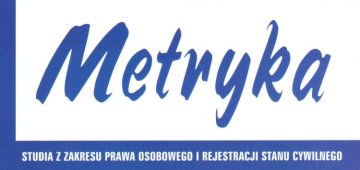 Partnerzy seminarium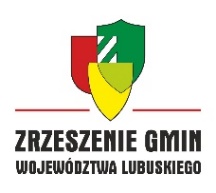 Program Lubusko-Wielkopolskiego
 Seminarium Rejestracji Stanu Cywilnego11. – 12. maja 2017 r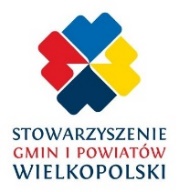 Dzień I (czwartek)11.05.2017Temat paneluPrelegenci09:00 – 11:00Rejestracja uczestników
Zakwaterowanie wg dostępności pokoi*
(doba hotelowa rozpoczyna się od godz. 14:00)11:00 – 11:15Otwarcie seminarium, przywitanie gości, przedstawienie programuOrganizatorzy11:15 – 13:00Rejestracja stanu cywilnego w aspekcie prawnymBarbara Łapińska – Naczelnik Wydziału w Departamencie Spraw Obywatelskich, MSWiA13:00 – 13:45Przerwa kawowa
(dokończenie zakwaterowania)13:45 – 15:30Wybrane aspekty prawa rodzinnegoBarbara Szczecińska – sędzia Sądu Rejonowego w Nowej Soli15:30 – 16:15Obiad16:15 – 17:45Postępowanie administracyjne w urzędzie stanu cywilnegoMec. Iwona Sondej-Barriga – radca pracy Urzędu Miejskiego w Nowej Soli17:45 – 18:00Dyskusja, podsumowanie I dnia konferencji19:30Uroczysta kolacjaDzień II (piątek)12.05.2017Temat paneluPrelegenci8:00 – 9:30Śniadanie9:30 – 11:00Masowa migracja aktów stanu cywilnegoJan Krzysztof Wojtala – Technika IT, Łukasz Latuch COI11:00 – 11:30Nowoczesne rozwiązania informatyczne w urzędzie stanu cywilnegoKIR11:30 – 12:00Przerwa kawowa
(godz. 12:00 zakończenie doby hotelowej.
Wykwaterowanie)12:00 – 13:30Funkcjonowanie systemu rejestracji stanu cywilnego BUSCJoanna Kot, Katarzyna Balkiewicz – COI, przedstawiciel Ministerstwa Cyfryzacji13:30 – 14:00Zakończenie seminarium: podsumowanie, wnioski14:00 – 15:00Obiad  Technika IT S.A. specjalizuje się w projektowaniu, wdrażaniu 
i serwisowaniu oprogramowania i rozwiązań informatycznych dla jednostek samorządu terytorialnego. Produkuje również innowacyjną aparaturę telemetryczną i oferuje kompleksowe rozwiązania w dziedzinie hydrometrii, meteorologii i ochrony środowiska.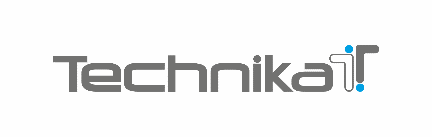            Spółka oferuje oprogramowanie komputerowe przeznaczone dla jednostek samorządu terytorialnego integrujące gminne rejestry osobowe z Systemem Rejestrów Państwowych oraz wspierające proces migracji aktów stanu cywilnego do centralnego rejestru.           Ponadto Technika IT S.A. oferuje system tEZD - oprogramowanie komputerowe wspierające „elektroniczne zrządzanie dokumentacją” w rozumieniu instrukcji kancelaryjnej, tzw. „tradycyjny system zarządzania dokumentacją”, lub system mieszany, w którym występują wyjątki polegające na tym, że dla wskazanych symboli klasyfikacyjnych ewidencja pism i spraw jest prowadzona zgodnie z wymaganiami systemów EZD. Rozwiązanie jest oparte na unikalnej koncepcji zasilania systemu tEZD głównie przez systemy dziedzinowe obsługujące poszczególne komórki organizacyjne, platformy e-usług, a nawet przez inne systemy ESOD/EZD. Metadane pism napływających i tworzonych w różnych komórkach organizacyjnych oraz metadane załatwianych spraw są ewidencjonowane zgodnie z instrukcją kancelaryjną i JRWA dla JST, ale w razie potrzeby dokumenty mogą być równocześnie oznaczane i zarządzane zgodnie odrębnymi przepisami, specyficznymi dla tych komórek, jeżeli są to tzw. przepisy szczególne, o których mowa w par. 1 instrukcji kancelaryjnej.               Spółka posiada kompetencje niezbędne do integrowania systemów informatycznych działających 
w różnych jednostkach organizacyjnych gminy, jak i pomiędzy systemami gminnymi, a systemami podmiotów zewnętrznych (urzędy centralne, sądy powszechne oraz publiczne i niepubliczne podmioty wykonujące działalność leczniczą czy platformy wymiany dokumentów elektronicznych). Wśród wdrożonych rozwiązań integracyjnych mamy szereg działających produkcyjnie instalacji spinających gminne systemy wspierające ewidencję pism i spraw (systemy ESOD/EZD) z aplikacjami dedykowanymi dla USC.TECHNIKA IT S.A., ul. Toszecka 2 44-102 Gliwice, tel. 32 338 38 70, fax. 32 338 38 71e-mail:	sekretariat@technikait.com.pl; www.technikait.com.pl*Dojazd z Dworca Głównego w Poznaniu do Hotelu Poznański (korporacja wskazana przez Hotel Poznański: 61 8 111 111; koszt dojazdu 35 zł).